Name of journal: World Journal of Gastrointestinal EndoscopyESPS Manuscript NO: 14402Columns: REVIEWEndoscopic ultrasound guided drainage of pancreatic fluid collections: Assessment of the procedure, technical details and review of the literature Puri R et al. Endoscopic ultrasound guided drainage of pancreatic fluid collectionsRajesh Puri, Ragesh Babu Thandassery, Abdulrahman A Alfadda, Saad Al KaabiRajesh Puri, Institute of Digestive Hepatobiliary Sciences, Medanta, the Medicity, Gurgaon, NCR Delhi 110092, IndiaRagesh Babu Thandassery, Saad Al Kaabi, Gastroenterology and Hepatology, Hamad Medical Corporation, Doha PO 3050, QatarAbdulrahman A Alfadda, Gastroenterology and Hepatology, King Faisal Specialist Hospital and Research Centre, Riyadh 12713, Saudi ArabiaAuthor contributions: All the authors equally contributed to the manuscript.Conflict-of-interest: No potential conflicts of interest relevant to this article were reported.Open-Access: This article is an open-access article which was selected by an in-house editor and fully peer-reviewed by external reviewers. It is distributed in accordance with the Creative Commons Attribution Non Commercial (CC BY-NC 4.0) license, which permits others to distribute, remix, adapt, build upon this work non-commercially, and license their derivative works on different terms, provided the original work is properly cited and the use is non-commercial. See: http://creativecommons.org/licenses/by-nc/4.0/Correspondence to: Dr. Ragesh Babu Thandassery, Division of Gastroenterology and Hepatology, Department of Medicine, Hamad Medical Corporation, Doha PO 3050, Qatar. doc.ragesh@gmail.comTelephone: +974-44-396677         Received:   October 1, 2014Peer-review started: October 1, 2014First decision: October 14, 2014Revised:  November 25, 2014Accepted: Janurary 15, 2015Article in press:Published online: AbstractEndoscopic ultrasound guided (EUS) drainage of pancreatic fluid collections (PFC) has become increasingly popular and it has become first line management option in many centers. Use of therapeutic echoendoscopes has greatly increased the applicability of EUS guided transmural drainage. Drainage is indicated in symptomatic PFCs, PFC related infection, bleed, luminal obstruction, fistulization and biliary obstruction. EUS guided transmural drainage of PFCs is preferred in patients with non bulging lesions, portal hypertension, bleeding tendency and in those whom conventional drainage has failed. In the present decade significant progress has been made in minimally invasive endoscopic techniques. There are newer stent designs, access devices and techniques for more efficient drainage of PFCs.  In this review, we discuss the EUS guided drainage of PFCs in acute pancreatitis. Key words: Acute pancreatitis; Pancreatic fluid collections; Endoscopic ultrasound-guided drainage© The Author(s) 2015. Published by Baishideng Publishing Group Inc. All rights reserved.Core tip: Endoscopic ultrasound guided drainage has become first line option in the management of pancreatic fluid collections in acute pancreatitis. There are many new stent designs and techniques available that has made the procedure and its outcome more impressive. In this manuscript we present a concise review on this topic.Puri R, Thandassery RB, Alfadda AA, Kaabi SA. Endoscopic ultrasound guided drainage of pancreatic fluid collections: Assessment of the procedure, technical details and review of the literature. World J Gastrointest Endosc 2015; In pressINTRODUCTIONAcute pancreatitis (AP) is sometimes accompanied by local complications in the form of fluid collections and necrosis. The local complications seen with AP include acute pancreatic fluid collections (PFCs), pancreatic pseudocysts, acute necrotic collections (ANCs), and walled off pancreatic necrosis (WOPN). The nature and sites of PFCs are diverse as are the management options. The recent revision of Atlanta classification has reclassified these fluid collections[1]. Acute PFCs develop in the early phase of interstitial edematous AP, and they lack a wall and are confined by the fascial planes. (Table1) They are generally not complicated and usually resolve without intervention[2].   PFCs that persist for longer than 4 wk usually develop a defined wall and are described as pancreatic pseudocysts. Pseudocysts are less commonly seen with AP; they are more common with chronic pancreatitis. Acute necrotic collection (ANC) refers to those developing in cases of necrotizing pancreatitis. When the ANCs persist for more than 4 weeks they develop into walled of pancreatic necrosis (WOPN). ANC and WOPN have variable amount of necrosis and the chances of infection and complications are higher. PFCs are also seen with post-operative complications and abdominal trauma[3-6]. In this review, we will confine the discussion to AP related PFC. There have been a lot of controversies in identifying PFCs that require intervention. The recent data indicate drainage in PFCs that are symptomatic. Other indications include PFC related infection, bleed, luminal obstruction, fistulization, and biliary obstruction[7-11]. Size alone is not a criterion for drainage of PFCs, but those larger than 6cm are usually symptomatic. The methods of drainage include, percutaneous radiologic, endoscopic and surgical. Each of these modalities has advantages and disadvantages. A recent retrospective study comparing the two nonsurgical techniques; percutaneous radiologic versus endoscopic drainage (conventional transluminal drainage by forward-viewing endoscopy or endoscopic ultrasound-guided drainage) in PFC showed no significant difference between technical success rates[12]. However, percutaneous drainage was associated with a higher re-intervention rate, longer hospital stay, and increased number of subsequent abdominal imaging studies[12]. The authors concluded that, overall endoscopic drainage should be the preferred method. Another recent prospective randomized controlled trial regarding surgical drainage versus endoscopic ultrasound (EUS) -guided drainage for symptomatic PFCs revealed that both groups were comparable in treatment success, complications, or re-interventions. But the duration of hospitalization was less, the physical and mental health scores were better, and the total mean costs were lower for the EUS group[13]. There was also no recurrence in PFCs following endoscopic drainage, thereby showing that surgical drainage is not superior in outcome. The authors concluded that, In view of less invasiveness, lower costs, lower re-interventions, and lower morbidity endoscopic drainage should be considered as the first-line method in the management of PFCs. Endoscopic drainage is performed by transmural route or endoscopic retrograde cholangiopancreatography (ERCP) guided transpapillary route. Transmural drainage is done for PFCs close to the lumen and can be performed by conventional method (using duodenoscope) or under EUS guidance[14-15]. The specific advantages of EUS guided intervention are 1) EUS can confirm the presence of PFCs and distinguish it from cystic neoplasms, true cysts, gall bladder and other lymphovascular structures[16]; (2) EUS can identify the presence of solid necrotic material inside the collection. Extensive necrotic debris warrant more aggressive debridement; (3) EUS can identify the presence of any intervening vessels or organs that can be damaged at the time of puncture of PFC[17,18]; and (4) EUS is of extreme importance in localizing “non-bulging” PFCs and determining the correct site of approach into these lesions. Non-bulging PFC are present in 40% of cases[19,20]. Clinical success occurs in 70% to 87%, and complications in 11% to 34% of patients undergoing EUS drainage[7,21,22]. Improvement in techniques, availability of new accessories, stent designs and development of exchange free access devices have increased the safety and efficacy of EUS guided PFC drainage. Disadvantages of EUS drainage include the complications in the form of bleed, secondary infection, luminal perforation and stent migration. Multiloculated collections may fail to resolve completely with conventional EUS draining techniques. Lesions not close to luminal wall may not be accessible to EUS drainagePrerequisites for eus drainageThe PFCs are considered for endoscopic drainage when they are symptomatic, demonstrate a well-formed wall and are located in an endoscopically accessible location (within 1 cm of the luminal wall)[7-11]. Computed tomography (CT) or magnetic resonance imaging (MRI) imaging is performed before drainage. They help in delineation of the anatomy and PFC. With expertise PFCs that have failed drainage by other methods and those in unusual locations are also considered for drainage[7,16,23] . Many experts recommend assessment of the main pancreatic duct at the time of PFC drainage with endoscopic retrograde cholangio-pancreatography (ERCP) as unidentified pancreatic duct stricture or leak may result in failure of resolution or recurrence of PFC[16,24,25].TECHNIQUE OF EUS GUIDED DRAINAGE OF PFCSEUS guided PFC drainage is performed under conscious sedation in the left lateral position or under general anesthesia (Figures 1 and 2). Most endoscopists prefer fluoroscopy suite for procedure, since in some cases the radiologic view can be helpful either for insertion of the stent or for completing the drainage with cyst irrigation and/or additional stent placement. After identification of cyst in relation to luminal wall, evaluate the cyst with the linear array echoendoscope (with a channel size of at least 3 mm to allow placement of 10 French stents) looking for a site with optimal contact with the gastric or duodenal wall, assess with doppler to eliminate interposition of large vessels, evaluate distance of PFC to the gut wall, presence of solid debris inside the cyst, evidence of portal hypertension, communication of the cyst with the pancreatic duct and presence of coexistent biliary disease (such as common bile duct stones)[25]. After this, identify an adequate point to puncture; where there are no intervening blood vessels and the distance between the gut lumen and the PFC is less than one centimeter. Thereafter a 19 G needle (Wilson-Cook, Winston-Salem, NC, United States) is introduced through the working channel of the endoscope and pseudocyst is punctured under real-time guidance, it is preferable to have a fixed and straightened position of echoendoscope.  After removing the needle stylet, aspirate at least ten cc of pseudocyst contents for Grams stain, culture and analysis for determination of amylase, CEA levels, and other tests as per the clinical indication.Afterwards, introduce a guide-wire (Jagwire, Boston Scientific Corp, Natick, MA, United States) through the needle under real-time ultrasonographic and fluoroscopic guidance. Without losing the endoscope position we remove the needle, leaving the guide-wire in place, and a 6 F cystotome is passed over guide-wire to puncture bowel wall and cyst wall, this establishes a fistula. Some authors have used tapered cannula or needle knife. This fistula track is further dilated with either a 6 or 8 mm biliary balloon dilatation catheter (Hurricane Rx, Boston Scientific Corp, Cork, Ireland) over the wire or 12-15 mm CRE balloon (Boston Scientific Corp, Cork, Ireland) under endoscopic or EUS view[20]. After obliteration of waist, the balloon is deflated and a lot of pseudocyst contents usually drains into the stomach and it must be aspirated. Once there is a clear vision of the fistula, a double pigtail stent (Solus, Cook Medical, Limerick, Ireland) are inserted over the wire and placed through the fistula, connecting the pseudocyst and the gastric lumen or appropriately sized self-expandable metal stents (SEMS) are placed depending on cyst contents. In order to insert more stents, we have to re cannulate the fistula and again insert the guide wire into the cyst to be able to introduce a second stent or a nasocystic catheter.  We repeat this maneuver as many times as the number of stents we want to place.Normally 2 to 3 stents, 10F diameter and 5 cm long are placed into the PFC. The patient resumes oral feeding several hours after the exploration and is discharged 48-72 h later if there are no procedure-related complications.  Patients needs follow up on four weekly basis with cross sectional imaging. All the stents can be removed after confirmation of the resolution of collection and after ensuring the integrity of pancreatic duct[23]. We routinely remove stent at three months and SEMS at eight weeks. New accessories include modified access needles (19 G needle, Grosse, Daldorf, Germany, loaded with a modified 7- or 10-Fr stent and a Teflon pusher catheter, Wilson-Cook)[25,26],  exchange free access design, NAVIX (Xlumena Inc., Mountain View, CA, USA)[27,28] and Giovannini Needle Wire Oasis a needle wire device (Cook Endoscopy, Winston-Salem, NC, United States)[29]. Some authors recommend placement of a nasocystic catheter in the presence of solid debris inside the cyst that allows nasocystic lavage[30].REVIEW OF LITERATUREThere are reports of PFC drainage through stomach that date back to early 1990s (Table 2). Grimm et al[31]  successfully created a fistula between the stomach and a cyst with a linear echoendoscope. Binmoellar et al[21] in 1995 had reported a series (n = 27) of EUS guided drainage of pancreatic pseudocysts with a success rate of 78%. Over years the technique and accessories evolved and with the advent of the therapeutic linear echoendoscope with larger working channels of 3.7 or 3.8 mm, successful drainage with placement of multiple large-bore stents without changing the scope became feasible. In 2001, Giovannini et al[32] reported 88.5% success rate (n = 35) in patients undergoing the drainage of pseudocyst or pancreatic abscess. One patient had pneumo-peritoneum that resolved with conservative care and four had failure requiring surgery[32]. None of the patients developed bleed. In 2006, Azar et al[33] using a therapeutic linear echoendoscope described a new technique of introducing a 19-gauge needle and guide-wire into the PFC followed by creation of a fistula with a cystoenterostme Maximum upto four stents were placed through the tract after balloon dilation. They reported successful drainage (n = 23) of pancreatic pseudocysts in 91.3% patients with only a single case of significant pneumo-peritoneum. Another study by Krüger et al[34] described EUS-guided drainage with placement of 8.5 Fr stents (n = 34). The procedure was successful in 88%. There was recurrence (12%) over next 2 years, and cyst resolution of pseudocyst was increased in 30% with cyst irrigation. Hookey et al[22] described EUS-guided drainage of PFC (n = 116) which included acute pseudocysts, necrosis, and abscess. They noted 29/32 (90.6%) success. Of these patients, 20 had non bulging lesions. 4 (12.5%) patients had recurrence and 3 (9.4%) had complications[22].In 2006, Kahaleh et al[35] reported a prospective comparative study of non EUS guided versus EUS guided drainage. 53/99 patients underwent non EUS guided, and rest EUS guided drainage. Those with visible bulge and no portal hypertension were included in the former group. The outcomes at six months (84% vs 91%) and overall complications (18% vs 19%) were comparable in the two groups. They reported that the choice between these two techniques, therefore, depends on individual patient characteristics and availability of skilled EUS intervention. They recommended EUS guided drainage for non-bulging collections and those at risk for bleeding[35]  Another study by Varadarajulu et al[39] in 2008 compared EUS and conventional transmural drainage of pancreatic pseudocysts. Only 5/15 patients had successful drainage with the conventional method, and all of them had complete drainage on cross over to EUS. Major procedure related bleed was seen in 2 patients in the conventional drainage group. The authors concluded that EUS guided drainage should be the first option. In a prospective randomized controlled trial by Park et al, patients with pancreatic pseudocysts (n = 60) were randomly allotted to conventional drainage (n = 29) and EUS guided drainage groups (n = 31)[40]. In an intention-to-treat analysis, the technical success of the procedure was more for EUS guided drainage (94 %) than for conventional drainage (72 %, P = 0.039). With the failure of conventional drainage (n = 8), crossover to EUS guided drainage was made which was successful in all. Complications in both groups were comparable (7 % vs 10 %, P = 0.67). Long term clinical success on per protocol analysis was comparable in both groups (89 % vs 86 %, P = 0.69). The authors concluded that EUS guided drainage, and conventional transmural drainage can both be considered first-line methods, but with non bulging cysts the former should be preferred. In another study by Varadarajulu et al[42] (n = 148) to evaluate complications in patients undergoing EUS-guided PFC drainage, authors reported low rates of complications; perforation (n = 2) bleeding (n = 1) infection (n = 4) and stent migration (n = 1).  Both cases of perforation occurred in pseudocysts in uncinate process. Most of the patients could be managed conservatively, 2 with perforation and 2 with infection required surgery.   They concluded that most of the complications during EUS drainage can be managed successfully, and EUS guided drainage should be the first option in places with expertise. Seewald et al[44] in a retrospective analysis of 80 patients with symptomatic PFC (mean diameter: 11.7 cm, range 3-20cm; pseudocysts: 24/80, abscess: 20/80, infected WOPN: 36/80) observed clinical success in 83% initial for PFC drainage. The long-term clinical success over 21 mo followup was 72.5%. There was recurrence in 9 patients due to failure of endoscopic treatment of pancreatic duct abnormalities. They concluded that EUS drainage is safe and effective. They emphasized that EUS guidance is important for reduced bleeding related complications, and surgical or endoscopic treatment of pancreatic ductal lesion is extremely important for complete resolution of PFCs.  We had studied the role of combined EUS-guided drainage (with placement of double pigtail stents) and nasocystic drainage in a series of 40 patients who had non bulging pancreatic pseudocysts, 32 had no evidence of infection and 8 had infection. All 32 patients without infection and 7 out of 8 patients with infection had complete drainage. One patient had to undergo surgery due to bleeding in the pseudocyst[50]. Siddiqui et al[51] reported drainage of pseudocysts with viscous solid debris by combination of stents and nasocystic tubes (n = 63) vs stents alone (n = 24). They found three times higher short-term success rate for combined group with both stents and nasocystic tube (P = 0.03). After 1 year of follow up, they found that with nasocystic drain there was higher occurrence of complete resolution (79% vs 58%, P = 0.59), lower occurrence of stent occlusion (13% vs 33%, P = 0.03)[51]. Authors recommended combining both nasocystic drain and transmural stents in EUS guided drainage of pseudocysts with viscous debris-laden fluid. Lin et al[52] in a retrospective study to define the number of stents required for successful drainage of PFCs evaluated 93 patients [acute pseudocyst (n = 67), chronic pseudocyst (n = 9), and WOPN (n = 17)].  There was no difference in the outcome based on the type of collection. Clinical success for single-stent drainage was 93.9% (46/49) versus 97.4% (37/38) for multiple stent drainage (P = 0.799). The occurrence of secondary infection for single-stent drainage was 18.4% (9/49) versus 5.3% (2/38) for multiple-stent drainage (P = 0.134). Secondary infection for stent diameter less than or equal to 8.5 F was 3.4% (1/29). It was 17.2% (10/58) for stent diameter larger than or equal to 10 F (P = 0.138). The authors concluded that during EUS-guided transmural drainage of PFCs, single-stent transmural drainage of PFCs is sufficient, and the number of stents or its size does not seem to influence clinical success or occurrence of secondary infection. In a similar study Bang et al[53] retrospectively studied 122 patients; 45 (36.9%) had 10Fr stents of which 30 patients (66.7%) had more than one stent, 77 (63.1%) patients had 7Fr stents of which 56 (72.7%) had more than one stent. The overall treatment success was 94.3%. On multiple logistic regression analysis, the stent size (OR = 1.54; 95%CI: 0.23-10.4) and number of stents inserted (OR = 1.15; 95%CI: 0.25-5.25) were not associated with the number of interventions required for treatment success. Authors concluded that the number of interventions required and stent characteristics in patients undergoing endoscopic transmural drainage of uncomplicated pancreatic pseudocysts does not influence the clinical outcome[53]  Panamonta et al[54] reported a meta-analysis of (2 randomized-controlled trials and two prospective studies, 229 patients) comparing conventional transmural drainage and EUS guided drainage They found that the technical success rate was significantly higher for EUS group than for conventional drainage group (RR = 12.38, 95%CI: 1.39-110.22). A crossover to EUS drainage with failure of conventional drainage of non-bulging lesions (n = 18) was successful in all 16 cases. All patients with portal hypertension and bleeding tendency underwent EUS guided drainage to avoid severe complications. The authors found that the outcome of EUS drainage was comparable to conventional drainage in terms of short-term success (RR = 1.03, 95%CI: 0.95-1.11), long-term success (RR = 0.98, 95%CI: 0.76-1.25) and occurrence of complications (RR = 0.98, 95%CI: 0.52-1.86). They concluded that, either EUS drainage or conventional drainage are equally good for bulging pseudocysts and EUS guided drainage should be preferred for those with non-bulging pseudocysts, portal hypertension, or coagulopathy.The promising results of these studies on EUS drainage has increased the application of EUS guided PFC drainage world over. Yusuf et al[55] reported the results of a web-based survey of United States and International members of the American Society for Gastrointestinal Endoscopy. Of the 266 replies they received 198 performed pseudocyst drainage. A baseline CT scan was performed by 95% of responders. Endoscopic ultrasound was used before drainage by 70% of United States endoscopists and 59% of International endoscopists and EUS guided drainage was used by 56% and 43% of endoscopists respectively. The most common access route was transgastric (65%), and 1 to 5 stents were placed for drain. USE OF COVERED SELF-EXPANDING METAL STENTSMost of the studies reported the use of plastic double pigtail stents of varying size and nasocystic drains[35,56]. There are a few studies that have reported the use of metal stents for drainage of PFC. They are wide bore stents and tend to stabilize the pseudocyst wall at the site of insertion by applying radial expansive force. Talreja et al[57] reported drainage of PFC (n = 18) with covered self-expandable metal stents (covered SEMS; VIABIL; Conmed, Utica, NY, United States). 17 patients had a successful response, and 14 achieved complete resolution of their fluid collection (median number of sessions, n = 1, range 1-4). There were only a few complications in the form of superinfection (5), bleeding (2), and inner migration (1). There was no group with plastic stents for comparing the results.  Fabbri et al[45] reported 22 patients with infected PFC (mean size, 13.2 cm) of which 20 underwent EUS guided transmural drainage with covered SEMS. Early complications (superinfection, n = 1 and stent migration, n = 1) were seen in 2 patients.  In the remaining 18 patients, stents could be removed easily in 17 patients (after a median of 26 d). In one patient stent had to be removed surgically due to inflammatory tissue in growth. Resolution of PFC was achieved in 17 patients (mean follow-up of 610 d) with only one symptomatic recurrence. Penn et al[48] reported use of combining double pigtail stent with covered SEMS (n = 20) to prevent migration of the latter. Partial migration occurred in 2 patients and the double pigtail prevented complete migration of covered SEMS. Initial success was reported in 17/20patients (1 patient had complete migration), with recurrence of PFC in three patients after stent removal. Weilert et al[27] in another study of 18 patients reported a success rate of 14 (78%) with the use of fully covered SEMS and only 1 patient required repeat stent placement. There are no randomized controlled trials that have shown the superiority of these stents over plastic stents. One limitation of EUS guided drainage in many settings is dependence on fluroscopy and anesthesia. Schneider et al[58] evaluated the short and long-term outcomes of PFC drainage with endoscopic ultrasound guidance without fluoroscopy or anesthesia support. They studied 80 consecutive patients with symptomatic fluid collections (≤ 6 cm in size and located < 2 cm from the gastrointestinal wall). PFCs were approached through gastric or duodenal wall, and those with estimated > 40% debris were excluded unless the features of sepsis. EUS was performed under conscious sedation with midazolam (2.5-10 mg) and fentanyl (100-300 µg). Procedural success was achieved in 74/80 (93%) with re-interventions in 16/74 (22%) cases and complications in only 11% (2 severe bleeding, 4 free perforations,1 stent-related pressure ulcer, 1 minor bleed, 1 stent migration). NEW DEVELOPMENTS IN ACCESS DEVICES AND STENTSNAVIX access device is a multifunction, exchange-free system. It has a 3.5 mm switch blade to provide easy access across through the luminal wall. It has an 8 mm anchor balloon to maintain the catheter position in the pseudocyst, a 10-mm dilating balloon, and 2 guide-wire ports[27]. It was described for successful placement of fully covered SEMS (n = 18 patients) for drainage of PFC[27]. In another study Gornals et al[28] used NAVIX system and reported a shorter median procedure duration (22 min; range, 10-30) compared to exchange devices (40 min; range, 25-55)[25,28] .Anchoring covered SEMSs have been recently introduced for improved drainage of PFCs. Itoi et al[46] first reported the use of AXIOS stent; a lumen-apposing fully covered, 10-mm diameter, nitinol, braided stent. The cyst wall and luminal wall are held together by anchoring flanges. This study involved 15 patients with symptomatic pancreatic pseudocysts who underwent 12 transgastric and three transduodenal pseudocyst drainage procedures. They showed that the AXIOS stents were successful in all cases with just one case of migration into stomach without any complications (median follow-up time of 11.4 mo). NAGI stent, a novel covered self-expanding metallic stent (Taewoong-Medical Co, Seoul, South Korea, with a 10 mm diameter in the center and 20 mm ends, for an endoscopic cystogastric anastomosis) prevents stent migration and ensures safe and effective of PFCs. It can be deployed in a single step procedure and a larger fistula diameter in the endoscopic cystogastric anastomosis. Téllez-Ávila et al[59] reported the use of NAGI stent in successful drainage of PFC and reported complete resolution of the PFC at 6 mo follow up. In another study AXIOS stent was compared with plastic double pigtail stents and found similar technical and clinical success rates[28]   But with multiple plastic stents, they noted increased number of adverse events, use of increased number of stents and increased mean procedure duration. One patient however developed a tension pneumothorax secondary to trans-esophageal AXIOS placement. AXIOS stent placement in esophagus is technically challenging due to its large size. These new stents provide stent stability, minimize the risk of migration due to the anchoring effect, and maintain the larger SEMS lumen which helps in easy passage of echoendoscope into the cavity of PFC. The different studies described so far followed single transluminal gateway drainage using transmural stenting (single or multiple plastic stents or SEMSs). It is usually successful in complete resolution of unilocular or uncomplicated PFCs. In the presence of multilocular or huge infected PFCs, particularly WOPN, a new approach by multiple transluminal gateway drainage has been described[60,61]. In this technique, the caudal part of the WOPN is first drained initially with two 7Fr stents. For WOPN between 6-12cm only one transluminal tract and those between 12 and 15 cm atleast 2 transmural tract and those more than 15 cm multiple tracts (3-6) are made. An 18 Fr nasogastric tube is placed in cranial part of collection to help irrigation[62]. Combination of transluminal and percutaneous drainage techniques can help in accessing all the subcavities in certain cases. Patients who fail to respond clinically to these drainage methods require endoscopic necrosectomy or surgery. Garg et al[63] has recently described percutaneous endoscopic necrosectomy (PEN) in patients with infected pancreatic necrosis who had failed to percutaneous catheter drainage. In their study 14 of 15 patients improved (mean of 5 sessions) after single or multiport PEN, with only minor side effects in two patients (self-limiting bleeding and pancreatic fistula in 1 patient each) and death in one patient.CONCLUSIONThe use of EUS in drainage of pancreatic fluid collections has increased over the last few years. Many new techniques and stent designs have increased the applicability of this method. Compared to conventional transmural drainage there are some clear advantages for EUS-guided drainage over as in accessing non-bulging cysts and in patients with portal hypertension and bleeding tendency. Covered SEMS and anchoring covered SEMS are shown to drain PFCs successfully. Prospective randomized trials are required to establish the exact role of covered SEMS as compared to the plastic stents. Further experience will enable us to utilize EUS guided techniques for more successful drainage of PFCs with fewer complications.REFERENCES1 Tenner S, Baillie J, DeWitt J, Vege SS. American College of Gastroenterology guideline: management of acute pancreatitis. Am J Gastroenterol 2013; 108: 1400-115; 1416 [PMID: 23896955]2 Sarr MG. 2012 revision of the Atlanta classification of acute pancreatitis. Pol Arch Med Wewn 2013; 123: 118-124 [PMID: 23396317]3 Baillie J. Pancreatic pseudocysts (Part I). Gastrointest Endosc 2004; 59: 873-879 [PMID: 15173808 DOI: 10.1016/S0016-5107(04)00354-2]4 Yeo CJ, Cameron JL, Sohn TA, Lillemoe KD, Pitt HA, Talamini MA, Hruban RH, Ord SE, Sauter PK, Coleman J, Zahurak ML, Grochow LB, Abrams RA. Six hundred fifty consecutive pancreaticoduodenectomies in the 1990s: pathology, complications, and outcomes. Ann Surg 1997; 226: 248-57; discussion 257-60 [PMID: 9339931 DOI: 10.1097/00000658-199709000-00004]5 Arvanitakis M, Delhaye M, Chamlou R, Matos C, Closset J, Medhi A, Baize M, Le Moine O, Deviere J. Endoscopic therapy for main pancreatic-duct rupture after Silastic-ring vertical gastroplasty. Gastrointest Endosc 2005; 62: 143-151 [PMID: 15990839 DOI: 10.1016/S0016-5107(05)01627-5]6 Klöppel G. Pseudocysts and other non-neoplastic cysts of the pancreas. Semin Diagn Pathol 2000; 17: 7-15 [PMID: 10721803]7 Baron TH, Harewood GC, Morgan DE, Yates MR. Outcome differences after endoscopic drainage of pancreatic necrosis, acute pancreatic pseudocysts, and chronic pancreatic pseudocysts. Gastrointest Endosc 2002; 56: 7-17 [PMID: 12085029 DOI: 10.1067/mge.2002.125106]8 Fabbri C, Luigiano C, Maimone A, Polifemo AM, Tarantino I, Cennamo V. Endoscopic ultrasound-guided drainage of pancreatic fluid collections. World J Gastrointest Endosc 2012; 4: 479-488 [PMID: 23189219 DOI: 10.4253/wjge.v4.i11.479]9 Jacobson BC, Baron TH, Adler DG, Davila RE, Egan J, Hirota WK, Leighton JA, Qureshi W, Rajan E, Zuckerman MJ, Fanelli R, Wheeler-Harbaugh J, Faigel DO. ASGE guideline: The role of endoscopy in the diagnosis and the management of cystic lesions and inflammatory fluid collections of the pancreas. Gastrointest Endosc 2005; 61: 363-370 [PMID: 15758904 DOI: 10.1016/S0016-5107(04)02779-8]10 Kawakami H, Itoi T, Sakamoto N. Endoscopic ultrasound-guided transluminal drainage for peripancreatic fluid collections: where are we now? Gut Liver 2014; 8: 341-355 [PMID: 25071899 DOI: 10.5009/gnl.2014.8.4.341]11 Hirota WK, Petersen K, Baron TH, Goldstein JL, Jacobson BC, Leighton JA, Mallery JS, Waring JP, Fanelli RD, Wheeler-Harbough J, Faigel DO. Guidelines for antibiotic prophylaxis for GI endoscopy. Gastrointest Endosc 2003; 58: 475-482 [PMID: 14520276 DOI: 10.1067/S0016-5107(03)01883-2]12 Akshintala VS, Saxena P, Zaheer A, Rana U, Hutfless SM, Lennon AM, Canto MI, Kalloo AN, Khashab MA, Singh VK. A comparative evaluation of outcomes of endoscopic versus percutaneous drainage for symptomatic pancreatic pseudocysts. Gastrointest Endosc 2014; 79: 921-998; quiz 983.e2, 983.e5 [PMID: 24315454 DOI: 10.1016/j.gie.2013.10.032]13 Varadarajulu S, Bang JY, Sutton BS, Trevino JM, Christein JD, Wilcox CM. Equal efficacy of endoscopic and surgical cystogastrostomy for pancreatic pseudocyst drainage in a randomized trial. Gastroenterology 2013; 145: 583-90.e1 [PMID: 23732774]14 Boerma D, van Gulik TM, Obertop H, Gouma DJ. Internal drainage of infected pancreatic pseudocysts: safe or sorry? Dig Surg 1999; 16: 501-505 [PMID: 10805550 DOI: 10.1159/000018776]15 vanSonnenberg E, Wittich GR, Casola G, Brannigan TC, Karnel F, Stabile BE, Varney RR, Christensen RR. Percutaneous drainage of infected and noninfected pancreatic pseudocysts: experience in 101 cases. Radiology 1989; 170: 757-761 [PMID: 2644662 DOI: 10.1148/radiology.170.3.2644662]16 Baron TH. Endoscopic drainage of pancreatic pseudocysts. J Gastrointest Surg 2008; 12: 369-372 [PMID: 17906903 DOI: 10.1007/s11605-007-0334-5]17 Giovannini M. EUS-guided pancreatic pseudocyst drainage. Tech Gastrointest Endosc 2007; 9: 32-38 [DOI: 10.1016/j.tgie.2006.11.013]18 Howell DA, Holbrook RF, Bosco JJ, Muggia RA, Biber BP. Endoscopic needle localization of pancreatic pseudocysts before transmural drainage. Gastrointest Endosc 1993; 39: 693-698 [PMID: 8224695 DOI: 10.1016/S0016-5107(93)70225-4]19 Antillon MR, Shah RJ, Stiegmann G, Chen YK. Single-step EUS-guided transmural drainage of simple and complicated pancreatic pseudocysts. Gastrointest Endosc 2006; 63: 797-803 [PMID: 16650541 DOI: 10.1016/j.gie.2005.10.025]20 Sanchez Cortes E, Maalak A, Le Moine O, Baize M, Delhaye M, Matos C, Devière J. Endoscopic cystenterostomy of nonbulging pancreatic fluid collections. Gastrointest Endosc 2002; 56: 380-386 [PMID: 12196776 DOI: 10.1016/S0016-5107(02)70042-4]21 Binmoeller KF, Seifert H, Walter A, Soehendra N. Transpapillary and transmural drainage of pancreatic pseudocysts. Gastrointest Endosc 1995; 42: 219-224 [PMID: 7498686 DOI: 10.1016/S0016-5107(95)70095-1]22 Hookey LC, Debroux S, Delhaye M, Arvanitakis M, Le Moine O, Devière J. Endoscopic drainage of pancreatic-fluid collections in 116 patients: a comparison of etiologies, drainage techniques, and outcomes. Gastrointest Endosc 2006; 63: 635-643 [PMID: 16564865 DOI: 10.1016/j.gie.2005.06.028]23 Arvanitakis M, Delhaye M, Bali MA, Matos C, De Maertelaer V, Le Moine O, Devière J. Pancreatic-fluid collections: a randomized controlled trial regarding stent removal after endoscopic transmural drainage. Gastrointest Endosc 2007; 65: 609-619 [PMID: 17324413 DOI: 10.1016/j.gie.2006.06.083]24 Varadarajulu S, Bang JY, Phadnis MA, Christein JD, Wilcox CM. Endoscopic transmural drainage of peripancreatic fluid collections: outcomes and predictors of treatment success in 211 consecutive patients. J Gastrointest Surg 2011; 15: 2080-2088 [PMID: 21786063]25 Singhal S, Rotman SR, Gaidhane M, Kahaleh M. Pancreatic fluid collection drainage by endoscopic ultrasound: an update. Clin Endosc 2013; 46: 506-514 [PMID: 24143313 DOI: 10.5946/ce.2013.46.5.506]26 Seifert H, Faust D, Schmitt T, Dietrich C, Caspary W, Wehrmann T. Transmural drainage of cystic peripancreatic lesions with a new large-channel echo endoscope. Endoscopy 2001; 33: 1022-1026 [PMID: 11740644 DOI: 10.1055/s-2001-18927]27 Weilert F, Binmoeller KF, Shah JN, Bhat YM, Kane S. Endoscopic ultrasound-guided drainage of pancreatic fluid collections with indeterminate adherence using temporary covered metal stents. Endoscopy 2012; 44: 780-783 [PMID: 22791588 DOI: 10.1055/s-0032-1309839]28 Gornals JB, De la Serna-Higuera C, Sánchez-Yague A, Loras C, Sánchez-Cantos AM, Pérez-Miranda M. Endosonography-guided drainage of pancreatic fluid collections with a novel lumen-apposing stent. Surg Endosc 2013; 27: 1428-1434 [PMID: 23232994 DOI: 10.1007/s00464-012-2591-y]29 Giovannini M, Bernardini D, Seitz JF. Cystogastrotomy entirely performed under endosonography guidance for pancreatic pseudocyst: results in six patients. Gastrointest Endosc 1998; 48: 200-203 [PMID: 9717789 DOI: 10.1016/S0016-5107(98)70165-8]30 Baron TH. Endoscopic drainage of pancreatic pseudocysts, abscesses and organized (walled-off) necrosis. In: Baron TH, Kozarek RA, Carr- Locke DL, editors. ERCP. Philadelphia: Saunders/Elsevier, 2008: 475-49131 Grimm H, Binmoeller KF, Soehendra N. Endosonography guided drainage of a pancreatic pseudocyst. Gastrointest Endosc 1992; 38: 170-171 [PMID: 1568613 DOI: 10.1016/S0016-5107(92)70384-8]32 Giovannini M, Pesenti C, Rolland AL, Moutardier V, Delpero JR. Endoscopic ultrasound-guided drainage of pancreatic pseudocysts or pancreatic abscesses using a therapeutic echo endoscope. Endoscopy 2001; 33: 473-477 [PMID: 11437038 DOI: 10.1055/s-2001-14967]33 Azar RR, Oh YS, Janec EM, Early DS, Jonnalagadda SS, Edmundowicz SA. Wire-guided pancreatic pseudocyst drainage by using a modified needle knife and therapeutic echoendoscope. Gastrointest Endosc 2006; 63: 688-692 [PMID: 16564874 DOI: 10.1016/j.gie.2005.10.032]34 Krüger M, Schneider AS, Manns MP, Meier PN. Endoscopic management of pancreatic pseudocysts or abscesses after an EUS-guided 1-step procedure for initial access. Gastrointest Endosc 2006; 63: 409-416 [PMID: 16500388 DOI: 10.1016/j.gie.2005.11.047]35 Kahaleh M, Shami VM, Conaway MR, Tokar J, Rockoff T, De La Rue SA, de Lange E, Bassignani M, Gay S, Adams RB, Yeaton P. Endoscopic ultrasound drainage of pancreatic pseudocyst: a prospective comparison with conventional endoscopic drainage. Endoscopy 2006; 38: 355-359 [PMID: 16680634 DOI: 10.1055/s-2006-925249]36 Lopes CV, Pesenti C, Bories E, Caillol F, Giovannini M. Endoscopic-ultrasound-guided endoscopic transmural drainage of pancreatic pseudocysts and abscesses. Scand J Gastroenterol 2007; 42: 524-529 [PMID: 17454865 DOI: 10.1080/00365520601065093]37 Varadarajulu S, Wilcox CM, Tamhane A, Eloubeidi MA, Blakely J, Canon CL. Role of EUS in drainage of peripancreatic fluid collections not amenable for endoscopic transmural drainage. Gastrointest Endosc 2007; 66: 1107-1119 [PMID: 17892874 DOI: 10.1016/j.gie.2007.03.1027]38 Barthet M, Lamblin G, Gasmi M, Vitton V, Desjeux A, Grimaud JC. Clinical usefulness of a treatment algorithm for pancreatic pseudocysts. Gastrointest Endosc 2008; 67: 245-252 [PMID: 18226686 DOI: 10.1016/j.gie.2007.06.014]39 Varadarajulu S, Christein JD, Tamhane A, Drelichman ER, Wilcox CM. Prospective randomized trial comparing EUS and EGD for transmural drainage of pancreatic pseudocysts (with videos). Gastrointest Endosc 2008; 68: 1102-1111 [PMID: 18640677 DOI: 10.1016/j.gie.2008.04.028]40 Park DH, Lee SS, Moon SH, Choi SY, Jung SW, Seo DW, Lee SK, Kim MH. Endoscopic ultrasound-guided versus conventional transmural drainage for pancreatic pseudocysts: a prospective randomized trial. Endoscopy 2009; 41: 842-848 [PMID: 19798610 DOI: 10.1055/s-0029-1215133]41 Zheng M, Qin M. Endoscopic ultrasound guided transgastric stenting for the treatment of traumatic pancreatic pseudocyst. Hepatogastroenterology 2011; 58: 1106-1109 [PMID: 21937358 DOI: 10.5754/hge11059]42 Varadarajulu S, Christein JD, Wilcox CM. Frequency of complications during EUS-guided drainage of pancreatic fluid collections in 148 consecutive patients. J Gastroenterol Hepatol 2011; 26: 1504-1508 [PMID: 21575060 DOI: 10.1111/j.1440-1746.2011.06771.x]43 Bakker OJ, van Santvoort HC, van Brunschot S, Geskus RB, Besselink MG, Bollen TL, van Eijck CH, Fockens P, Hazebroek EJ, Nijmeijer RM, Poley JW, van Ramshorst B, Vleggaar FP, Boermeester MA, Gooszen HG, Weusten BL, Timmer R. Endoscopic transgastric vs surgical necrosectomy for infected necrotizing pancreatitis: a randomized trial. JAMA 2012; 307: 1053-1061 [PMID: 22416101 DOI: 10.1001/jama.2012.276]44 Seewald S, Ang TL, Richter H, Teng KY, Zhong Y, Groth S, Omar S, Soehendra N. Long-term results after endoscopic drainage and necrosectomy of symptomatic pancreatic fluid collections. Dig Endosc 2012; 24: 36-41 [PMID: 22211410 DOI: 10.1111/j.1443-1661.2011.01162.x]45 Fabbri C, Luigiano C, Cennamo V, Polifemo AM, Barresi L, Jovine E, Traina M, D'Imperio N, Tarantino I. Endoscopic ultrasound-guided transmural drainage of infected pancreatic fluid collections with placement of covered self-expanding metal stents: a case series. Endoscopy 2012; 44: 429-433 [PMID: 22382852 DOI: 10.1055/s-0031-1291624]46 Itoi T, Binmoeller KF, Shah J, Sofuni A, Itokawa F, Kurihara T, Tsuchiya T, Ishii K, Tsuji S, Ikeuchi N, Moriyasu F. Clinical evaluation of a novel lumen-apposing metal stent for endosonography-guided pancreatic pseudocyst and gallbladder drainage (with videos). Gastrointest Endosc 2012; 75: 870-876 [PMID: 22301347 DOI: 10.1016/j.gie.2011.10.020]47 Berzosa M, Maheshwari S, Patel KK, Shaib YH. Single-step endoscopic ultrasonography-guided drainage of peripancreatic fluid collections with a single self-expandable metal stent and standard linear echoendoscope. Endoscopy 2012; 44: 543-547 [PMID: 22407382 DOI: 10.1055/s-0031-1291710]48 Penn DE, Draganov PV, Wagh MS, Forsmark CE, Gupte AR, Chauhan SS. Prospective evaluation of the use of fully covered self-expanding metal stents for EUS-guided transmural drainage of pancreatic pseudocysts. Gastrointest Endosc 2012; 76: 679-684 [PMID: 22732874 DOI: 10.1016/j.gie.2012.04.457]49 Mangiavillano B, Arcidiacono PG, Masci E, Mariani A, Petrone MC, Carrara S, Testoni S, Testoni PA. Single-step versus two-step endo-ultrasonography-guided drainage of pancreatic pseudocyst. J Dig Dis 2012; 13: 47-53 [PMID: 22188916 DOI: 10.1111/j.1751-2980.2011.00547.x]50 Puri R, Mishra SR, Thandassery RB, Sud R, Eloubeidi MA. Outcome and complications of endoscopic ultrasound guided pancreatic pseudocyst drainage using combined endoprosthesis and naso-cystic drain. J Gastroenterol Hepatol 2012; 27: 722-727 [PMID: 22313377 DOI: 10.1111/j.1440-1746.2012.07089.x]51 Siddiqui AA, Dewitt JM, Strongin A, Singh H, Jordan S, Loren DE, Kowalski T, Eloubeidi MA. Outcomes of EUS-guided drainage of debris-containing pancreatic pseudocysts by using combined endoprosthesis and a nasocystic drain. Gastrointest Endosc 2013; 78: 589-59552 Lin H, Zhan XB, Sun SY, Yang XJ, Jin ZD, Zou DW, Li ZS. Stent selection for endoscopic ultrasound-guided drainage of pancreatic fluid collections: a multicenter study in china. Gastroenterol Res Pract 2014; 2014: 193562 [PMID: 25018767 DOI: 10.1155/2014/193562]53 Bang JY, Mel Wilcox C, Trevino JM, Ramesh J, Hasan M, Hawes RH, Varadarajulu S Relationship between stent characteristics and treatment outcomes in endoscopic transmural drainage of uncomplicated pancreatic pseudocysts. Surg Endosc 2014; 28 (10): 2877-2883 [PMID: 24789132 DOI: 10.1007/s00464-014-3541-7]54 Panamonta N, Ngamruengphong S, Kijsirichareanchai K, Nugent K, Rakvit A. Endoscopic ultrasound-guided versus conventional transmural techniques have comparable treatment outcomes in draining pancreatic pseudocysts. Eur J Gastroenterol Hepatol 2012; 24: 1355-1362 [PMID: 23114741 DOI: 10.1097/MEG.0b013e32835871eb]55 Yusuf TE, Baron TH. Endoscopic transmural drainage of pancreatic pseudocysts: results of a national and an international survey of ASGE members. Gastrointest Endosc 2006; 63: 223-227 [PMID: 16427925 DOI: 10.1016/j.gie.2005.09.034]56 Cahen D, Rauws E, Fockens P, Weverling G, Huibregtse K, Bruno M. Endoscopic drainage of pancreatic pseudocysts: long-term outcome and procedural factors associated with safe and successful treatment. Endoscopy 2005; 37: 977-983 [PMID: 16189770 DOI: 10.1055/s-2005-870336]57 Talreja JP, Shami VM, Ku J, Morris TD, Ellen K, Kahaleh M. Transenteric drainage of pancreatic-fluid collections with fully covered self-expanding metallic stents (with video). Gastrointest Endosc 2008; 68: 1199-1203 [PMID: 19028232 DOI: 10.1016/j.gie.2008.06.015]58 Schneider CP, Paquin SC, Sahai A. Feasability, safety, short and long-term outcomes of EUS-guided drainage of pancreatic fluid collections without fluoroscopy or anesthesia support. Gastrointest Endosc 2014; 79 (Suppl): AB414 [DOI: 10.1016/j.gie.2014.02.553]59 Téllez-Ávila FI, Villalobos-Garita A, Ramírez-Luna MÁ. Use of a novel covered self-expandable metal stent with an anti-migration system for endoscopic ultrasound-guided drainage of a pseudocyst. World J Gastrointest Endosc 2013; 5: 297-299 [PMID: 23772268 DOI: 10.4253/wjge.v5.i6.297]60 Varadarajulu S, Phadnis MA, Christein JD, Wilcox CM. Multiple transluminal gateway technique for EUS-guided drainage of symptomatic walled-off pancreatic necrosis. Gastrointest Endosc 2011; 74: 74-80 [PMID: 21612778 DOI: 10.1016/j.gie.2011.03.1122]61 Mukai S, Itoi T, Sofuni A, Itokawa F, Kurihara T, Tsuchiya T, Ishii K, Tsuji S, Ikeuchi N, Tanaka R, Umeda J, Tonozuka R, Honjo M, Moriyasu F. Novel single transluminal gateway transcystic multiple drainages after EUS-guided drainage for complicated multilocular walled-off necrosis (with videos). Gastrointest Endosc 2014; 79: 531-535 [PMID: 24287280 DOI: 10.1016/j.gie.2013.10.004]62 Bang JY, Wilcox CM, Trevino J, Ramesh J, Peter S, Hasan M, Hawes RH, Varadarajulu S. Factors impacting treatment outcomes in the endoscopic management of walled-off pancreatic necrosis. J Gastroenterol Hepatol 2013; 28: 1725-1732 [PMID: 23829423 DOI: 10.1111/jgh.12328]63 Dhingra R, Srivastava S, Behra S, Vadiraj PK, Venuthurimilli A, Shalimar, Dash NR, Madhusudhan KS, Gamanagatti SR, Garg PK. Single or multiport percutaneous endoscopic necrosectomy performed with the patient under conscious sedation is a safe and effective treatment for infected pancreatic necrosis (with video). Gastrointest Endosc 2014; [PMID: 25293824 DOI: 10.1016/j.gie.2014.07.060]P-Reviewer: Dambrauskas Z, Luo HS,  Neri V, Shen SQ S-Editor: Qi YL-Editor:   E-Editor:Figure 1 Endoscopic view of bulge due to PFC (A), endosonographic view of PFC (B), Dilation of fistula with CRE balloon(C), Placement of biliary stents through the fistula(D).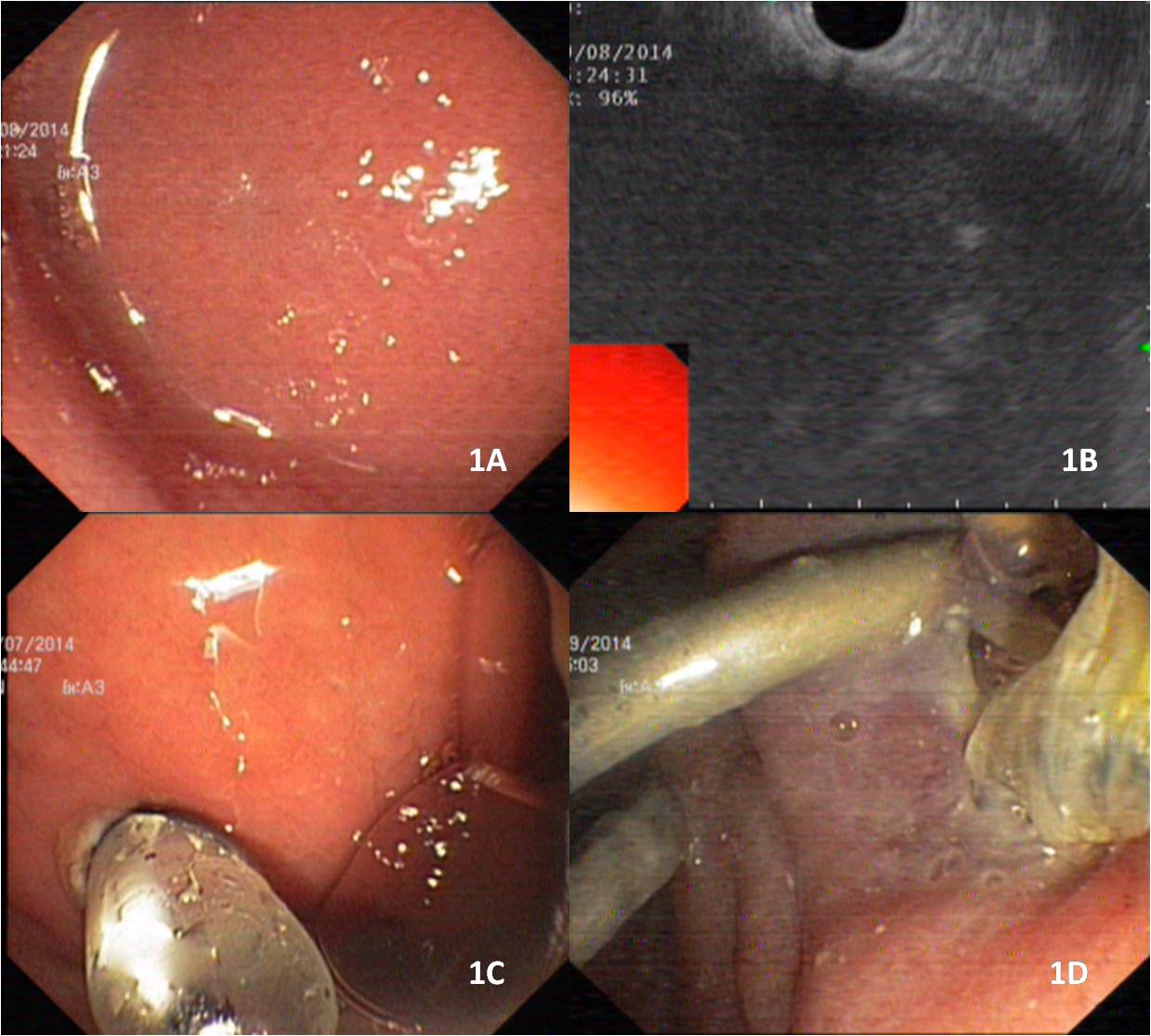 Figure 2 Placement of biliary stent and nasocystic drain (A), CT view of PFC after insertion of stent and nasocystic drain(B), endosonographic view of PFC before placement of NAGI stent(C), CT view of PFC before placement of NAGI stent (D), Placement of NAGI stent into PFC(E), CT after placement of NAGI stent (F).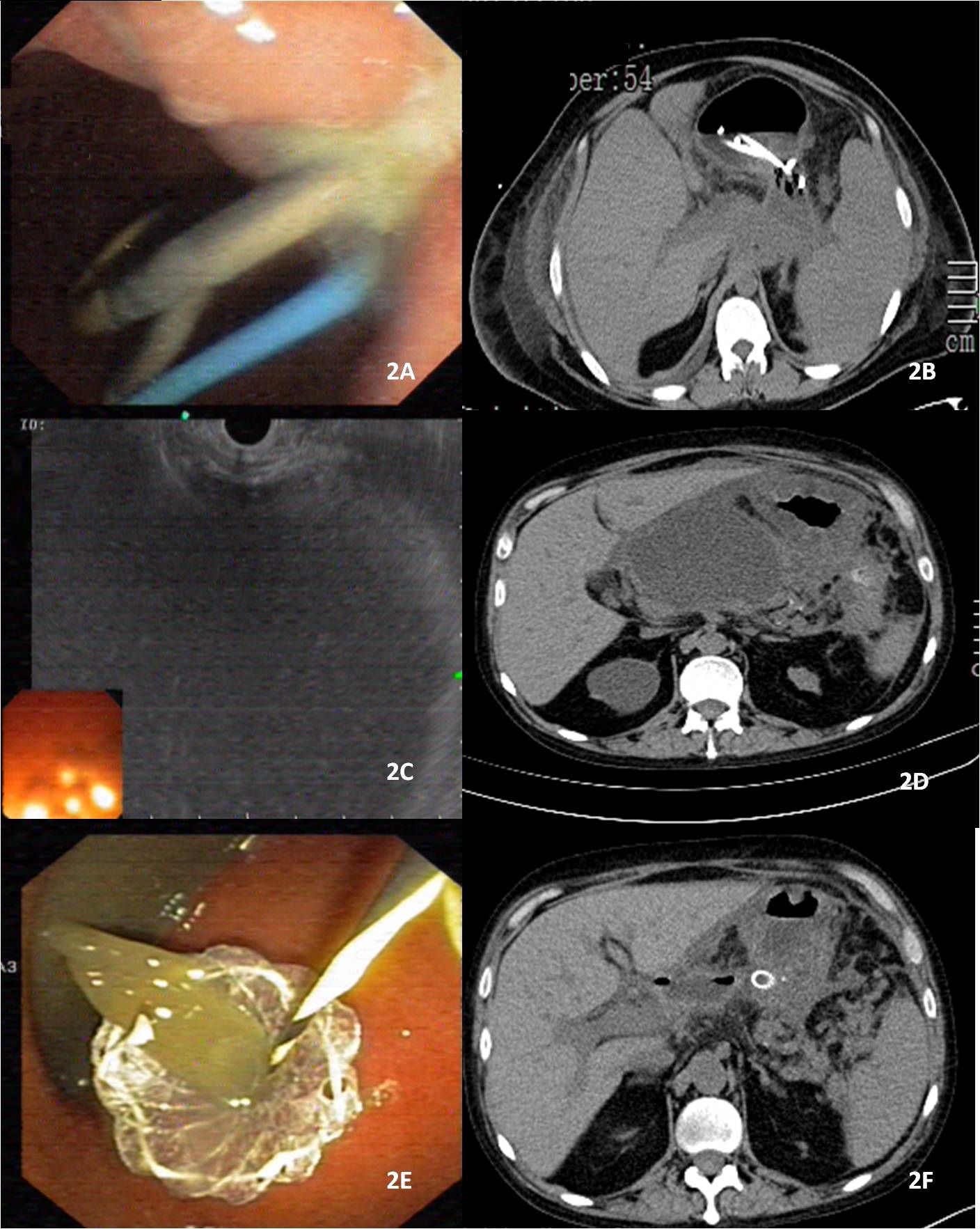 Table 1 Classification of pancreatic fluid collections as per revised Atlanta classificationANC: Acute necrotic collection; WOPN: Walled-off pancreatic necrosis.Table 2 Summary of technical success, clinical success and complications with endoscopic ultrasound-guided drainage of pancreatic fluid collectionTable modified from the tables described by Fabri et al[8]  and Singhal et al[25].Acute pancreatitisInterstitial edematous pancreatitisNecrotizing pancreatitis (pancreatic necrosis and/or peripancreatic necrosis) Sterile necrosis Infected necrosisFluid collections during acute pancreatitis< 4 wk after onset of acute pancreatitisAcute peripancreatic fluid collection ANC≥ 4 wk after onset of acute pancreatitisPancreatic pseudocyst WOPNSterile necrosisInfected necrosisRef.Type of studyTechnical Success (%)Clinical Success (%)		Complications (%)ComplicationsGrimm et al[31], 1992 (1)Retrospective1001000NilBinmoeller et al[21], 1995 (27)Retrospective93787Bleeding (n = 2)Giovannini et al[32], 2001 (35)Prospective100893Pneumoperitoneum (n = 1)Azar et al[33], 2006 (23) 			Retrospective91824Pneumoperitoneum (n = 1)Antillon et al[19], 2006 (33) 			Prospective948715Bleeding (n = 4), pneumoperitoneum (n = 1)Krüger et al[34], 2006 (35)Prospective94880NilKahaleh et al[35], 2006 (46)		 Prospective10093.520Superinfection (n = 4),bleeding (n = 2), pneumoperitoneum (n = 2)stent       migration (n = 1),   Hookey et al[22], 2006 (32) 			Retrospective96939Pneumoperitoneum (n = 2), bleeding (n = 1)Lopes et al[36], 2007 (51)	Retrospective94844Pneumoperitoneum (n = 1), migration (n = 1)Varadarajulu et al[37], 2007(21)Prospective100950NoneBarthet et al[38], 2008 (28)Prospective1008918Superinfection (n = 5)Varadarajulu et al[39], 2008 (15)Randomized controlled trial1001000NilPark et al[40], 2009 (31)Randomized controlled trial94897Minor bleeding (n = 1), stent migration (n = 1)Zheng et al[41], 2011 (21)Retrospective90.590.519Stent blockade (n = 2),Infection (n = 2)Varadarajulu et al[42], 2011 (148)Prospective100985Infection (n = 4), perforation (n = 2), bleeding (n = 1), stent migration (n = 1)Bakker et al[43], 2012 (10)					Randomized controlled trial908020Pancreatic fistula (n = 1), death from multiorgan failure (n = 1)Seewald et al[44], 2012 (80)	Retrospective978426Bleeding (n = 12), perforation (n = 7), portal air embolism (n = 1),ogilvie syndrome (n = 1)Fabbri et al[45], 2012 (22)					     					Prospective1007714Superinfection (n = 1), superinfection and stent migration(n = 1), failed stent removal (n = 1)Itoi et al[46], 2012 (15)				Retrospective1001007Stent migration (n = 1)Berzosa et al[47], 2012 (7) 				Retrospective1001000NonePenn et al[48], 2012 (20)Prospective1008515Superinfection (n = 2), pancreatitis (n = 1)Mangiavillano et al[49], 2012 (21)			Prospective85.7-4.8Bleeding (n = 1)Weilert et al[27], 2012 (18) Prospective10077.85.6Tract dehiscence (n = 1)Gornals et al[28], 2012 (9)						Prospective1008911.1Tension pneumothorax (n = 1)Binmoeller et al[29] 2013 (14)			Retrospective1007921.4Symptomatic leak (n = 1), delayed bleed (n = 1),superinfection (n = 1)Puri et al[50] 2012 (40)Prospective100975Pneumoperitoneum n-1, infection (n = 1)Siddiqui et al[51] 2013 (87)			Retrospective997918Stent occlusion (n = 16)Lin et al[52], 2014 (93)				Retrospective959512Secondary infection (n = 11)